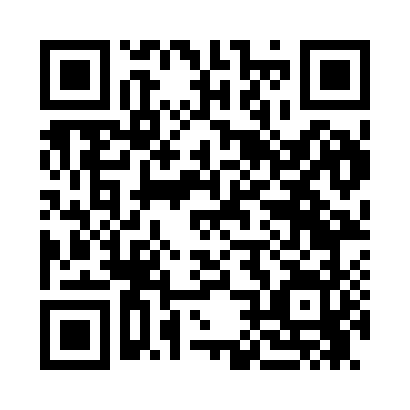 Prayer times for Midlake, Utah, USAMon 1 Jul 2024 - Wed 31 Jul 2024High Latitude Method: Angle Based RulePrayer Calculation Method: Islamic Society of North AmericaAsar Calculation Method: ShafiPrayer times provided by https://www.salahtimes.comDateDayFajrSunriseDhuhrAsrMaghribIsha1Mon4:216:021:355:369:0710:482Tue4:226:021:355:369:0710:473Wed4:236:031:355:369:0710:474Thu4:246:041:355:369:0710:465Fri4:256:041:355:369:0610:466Sat4:256:051:365:369:0610:457Sun4:266:051:365:369:0610:458Mon4:276:061:365:369:0510:449Tue4:286:071:365:369:0510:4310Wed4:296:081:365:369:0510:4211Thu4:306:081:365:369:0410:4212Fri4:316:091:365:369:0410:4113Sat4:336:101:375:369:0310:4014Sun4:346:111:375:369:0210:3915Mon4:356:111:375:369:0210:3816Tue4:366:121:375:369:0110:3717Wed4:376:131:375:369:0010:3618Thu4:386:141:375:369:0010:3519Fri4:406:151:375:368:5910:3420Sat4:416:161:375:358:5810:3321Sun4:426:161:375:358:5710:3122Mon4:446:171:375:358:5710:3023Tue4:456:181:375:358:5610:2924Wed4:466:191:375:358:5510:2825Thu4:476:201:375:348:5410:2626Fri4:496:211:375:348:5310:2527Sat4:506:221:375:348:5210:2328Sun4:526:231:375:348:5110:2229Mon4:536:241:375:338:5010:2130Tue4:546:251:375:338:4910:1931Wed4:566:261:375:338:4810:18